  В рамках реализации Программы воспитания «Киноуроки в школах России» обучающиеся 8 и 9 классов просмотрели фильм «Редкий вид. Киноурок февраля основан на реальных событиях. Юный разведчик Саша, в совершенстве владеющий немецким языком, играющий на баяне, знающий радиоприемник и азбуку Морзе, – один из реальных юных героев Великой Отечественной войны. Настоящее имя Героя – Александр Григорьевич Эйхман. Его необыкновенная история заставляет задуматься: как в десятилетнем ребенке могли развиться такие феноменальные способности. В ходе урока ребята также познакомились с отрывками документального рассказа журналистки Галины Июльской "Мальчик из легенды", посвященного Александру Эйхману.     Самая большая ценность фильма в том, что он не только о нашей истории, о подвигах, но и о современности, о людях, которые остаются неизменными, если умеют сохранять память о своих предках, свою культуру и главные человеческие качества. 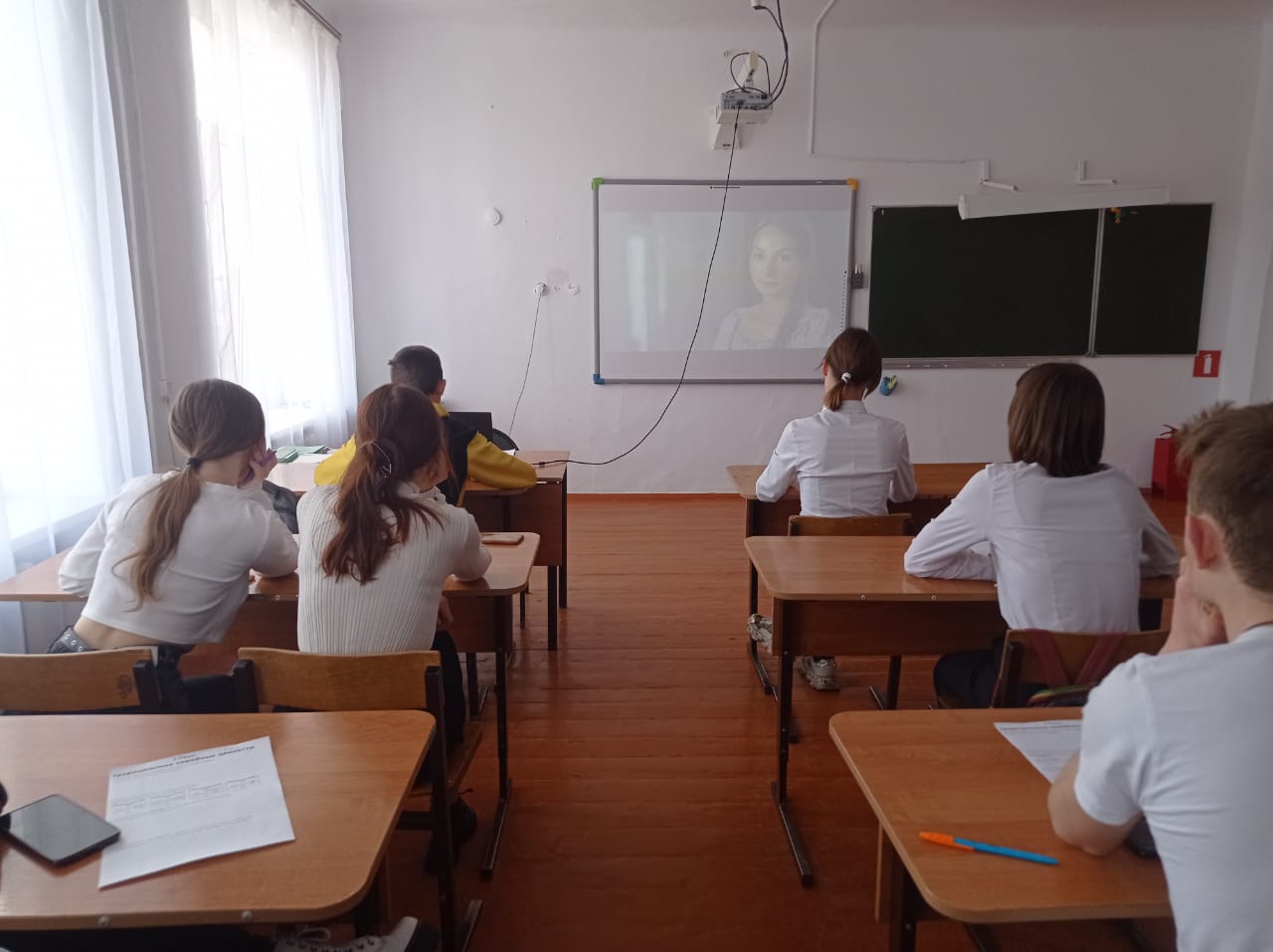 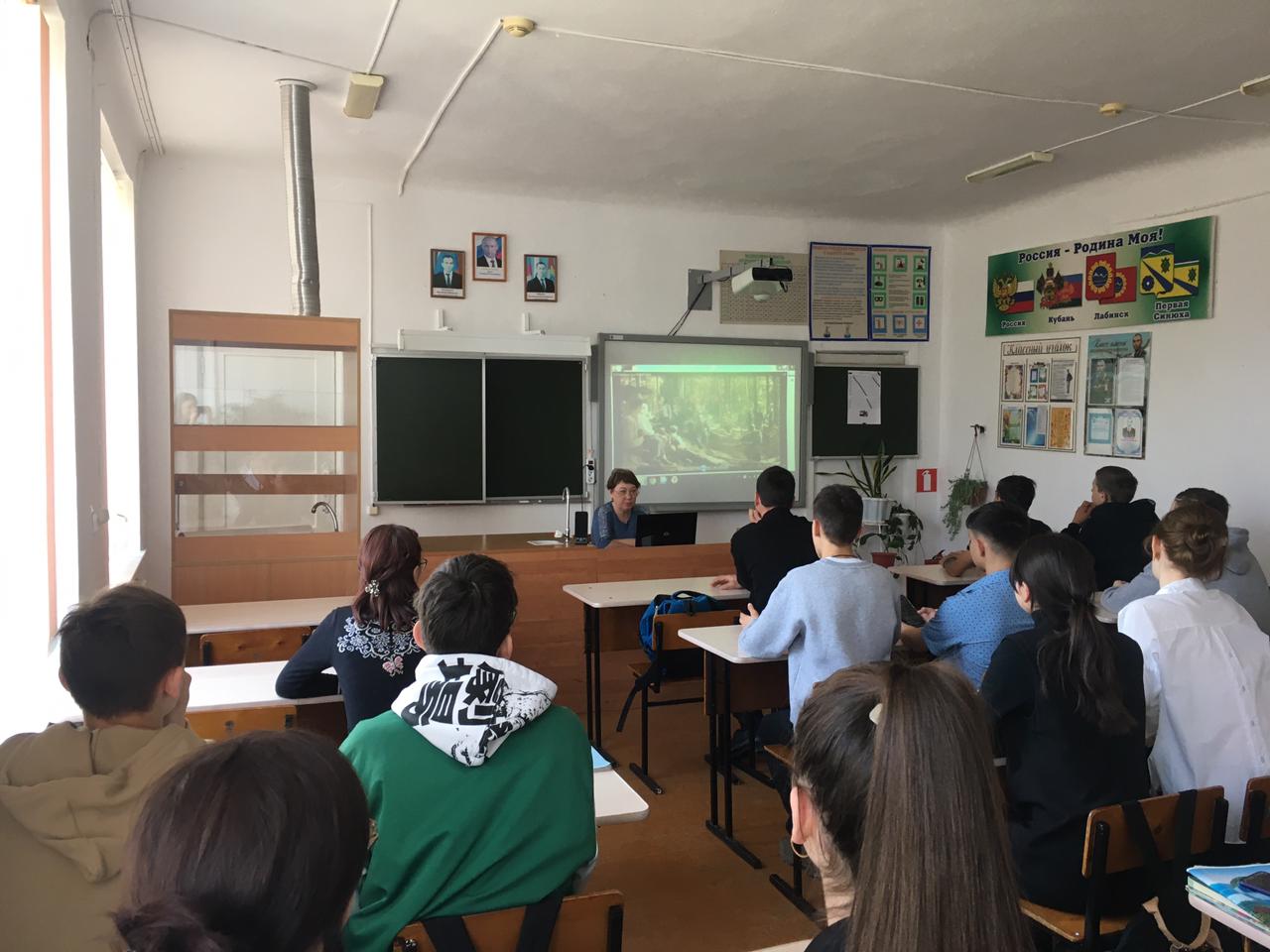 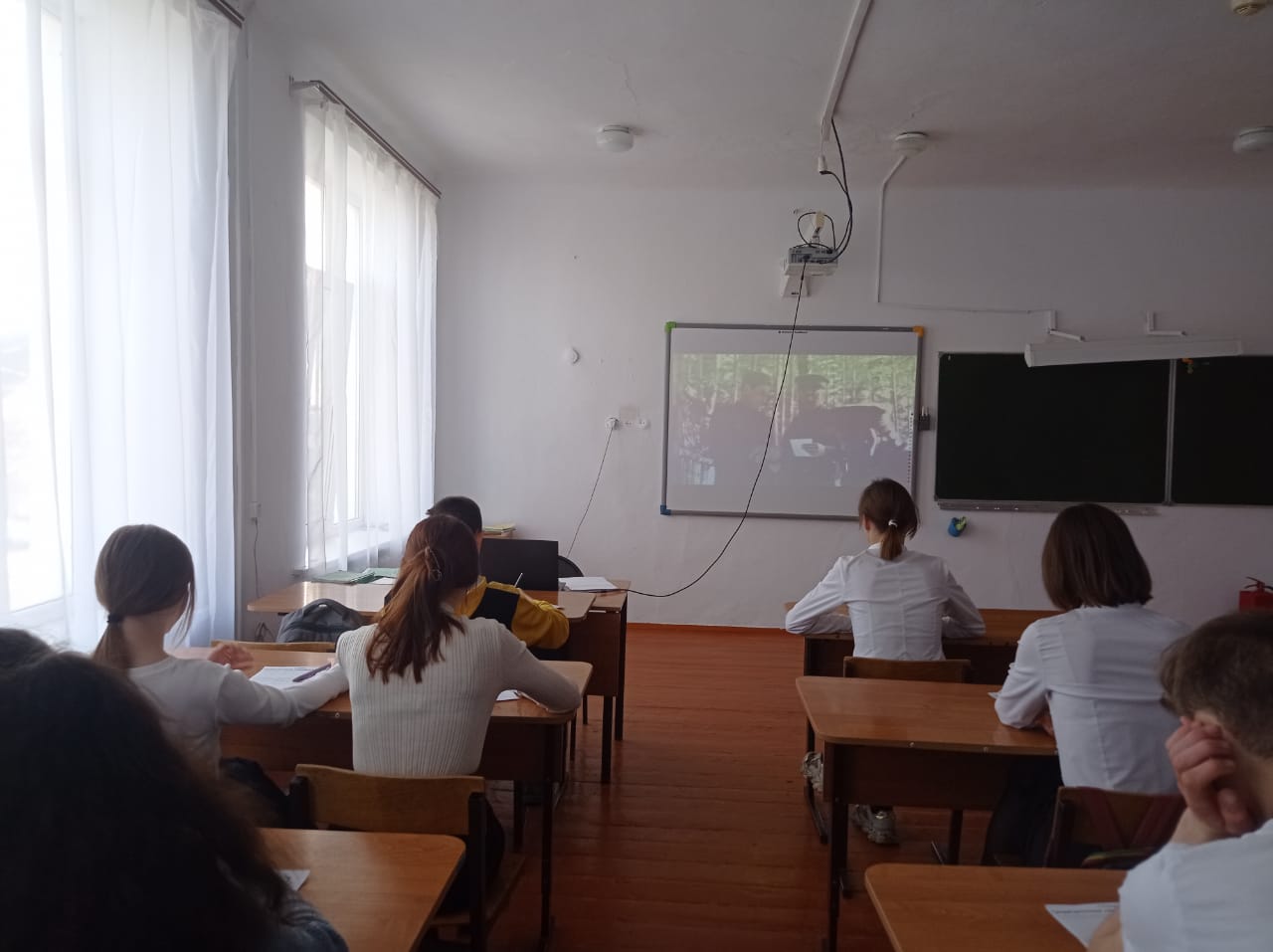 